МВД РоссииГЛАВНОЕ УПРАВЛЕНИЕ МВД РОССИИ ПО СВЕРДЛОВСКОЙ ОБЛАСТИМУНИЦИПАЛЬНЫЙ ОТДЕЛ МВД РФ «ЗАРЕЧНЫЙ»Сводка происшествий с 22 января  по 28 января 2019 годаВ период с 22 января  по 28 января в дежурную часть МО МВД России «Заречный» поступили следующие заявления и сообщения о преступлениях: 23.01.2019 в ДЧ МО поступило заявление от гр. М., о том, что просит привлечь к ответственности гр. Д., который в период времени с 20.06.2018 г. по 28.06.2018 г. путем обмана присвоил денежные средства в сумме 131500 рублей, принадлежащие заявителю, причинив ему значительный материальный ущерб. 26.01.2019 в ДЧ МО поступило сообщение от гр. У., о том, что в г. Заречный по ул. Ленинградская, в ресторане «Зодиак» из гардероба пропала кожаная шапка-ушанка с мехом, стоимостью 6500 рублей. Телефоны дежурной части МО МВД России «Заречный»: 2-10-59, 
7-13-02. Также напоминаем Вам круглосуточный телефон доверия: 8 (343) 358-70-71 и 8 (343) 358-71-61, по которым Вы можете сообщить о преступлениях, свидетелями которых стали Вы, в том числе совершенных сотрудниками МО.МО МВД России «Заречный»  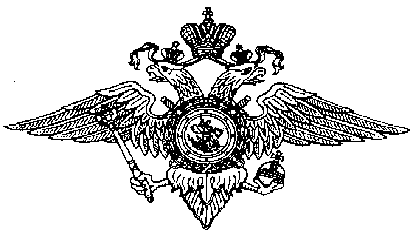 